MODULO ISCRIZIONE LABORATORI ORIENTIAMOCI AL MARCONINome e Cognome Alunno _________________________________________Cellulare ___________________________________________________________Scuola di provenienza ________________________________________________Comune ___________________________________________________________LABORATORIAPPphoniamoci Laboratorio di Informatica		giuseppe.arcoria.scuola@gmail.comImpariamo a trasformare Laboratorio di Chimica	marcella.giak@gmail.com	Conoscere giocando Laboratorio di Fisica		lucialbarapisarda@gmail.comCADTalent al Marconi Laboratorio di Costruzioni	ing.aparo@tiscali.it	Andiamo a comandare … Gli Oggetti Lab Coding	raffaella.lisi@gmail.comAndiamo a comandare … I Robot Lab Robotica	maubruno@tiscali.it	Andiamo a comandare … la Casa Lab Elettronica	mtsorrenti@libero.it			Le date dei corsi che si svolgeranno tra Dicembre e Gennaio, saranno disponibili sul sito del Marconi www.itimarconi.ct.it			Referente Orientamento prof.ssa C. Vitale cell. 3485321002Inviare la domanda di iscrizione  al relativo docente 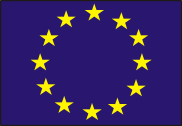 Unione Europea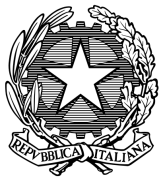 Ministero  Istruzione Università  RicercaUfficio Scolastico Regionale per la SiciliaMinistero  Istruzione Università  RicercaUfficio Scolastico Regionale per la SiciliaMinistero  Istruzione Università  RicercaUfficio Scolastico Regionale per la Sicilia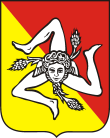 Regione Siciliana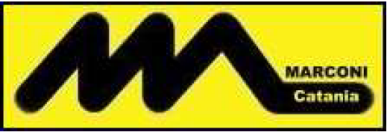 I.I.S. I.T. "MARCONI"Cod. Fisc.   93198050879Cod.  mecc.graf. CTIS04300Bctis04300b@istruzione.itctis04300b@pec.istruzione.it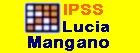 COSTRUZIONI AMBIENTE TERRITORIOELETTRONICA   ED  ELETTROTECNICAINFORMATICA E TELECOMUNICAZIONICOSTRUZIONI AMBIENTE TERRITORIOELETTRONICA   ED  ELETTROTECNICAINFORMATICA E TELECOMUNICAZIONISERVIZI SOCIO SANITARIPRODUZIONI INDUSTRIALI E ARTIGIANALICorso Serale PRODUZIONI TESSILI E SARTORIALISERVIZI SOCIO SANITARIPRODUZIONI INDUSTRIALI E ARTIGIANALICorso Serale PRODUZIONI TESSILI E SARTORIALISERVIZI SOCIO SANITARIPRODUZIONI INDUSTRIALI E ARTIGIANALICorso Serale PRODUZIONI TESSILI E SARTORIALI